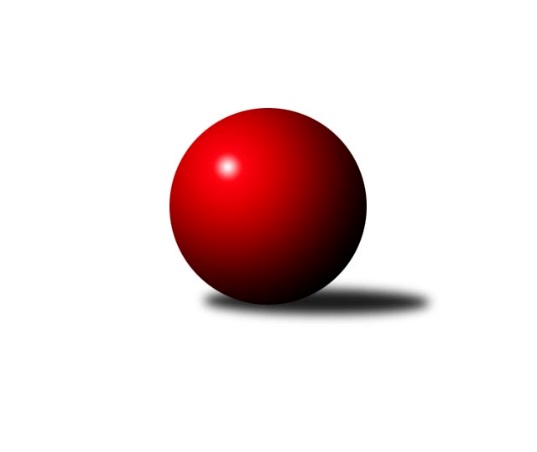 Č.4Ročník 2022/2023	1.5.2024 Meziokresní přebor ČB-ČK A 6-ti členné 2022/2023Statistika 4. kolaTabulka družstev:		družstvo	záp	výh	rem	proh	skore	sety	průměr	body	plné	dorážka	chyby	1.	TJ Sokol Soběnov B	4	4	0	0	25.5 : 6.5 	(35.0 : 13.0)	2533	8	1722	811	36.3	2.	KK Český Krumlov	4	3	0	1	22.0 : 10.0 	(28.5 : 19.5)	2368	6	1633	736	51	3.	TJ Dynamo České Budějovice B	4	3	0	1	20.0 : 12.0 	(23.0 : 25.0)	2223	6	1581	642	63.5	4.	Kuželky Borovany B	4	2	1	1	17.0 : 15.0 	(23.5 : 24.5)	2365	5	1682	683	57.5	5.	TJ Loko Č. Budějovice C	4	2	0	2	17.0 : 15.0 	(27.5 : 20.5)	2368	4	1658	710	56.3	6.	TJ Sokol Nové Hrady B	4	2	0	2	17.0 : 15.0 	(25.0 : 23.0)	2305	4	1636	670	62.8	7.	TJ Spartak Trhové Sviny B	4	2	0	2	17.0 : 15.0 	(24.5 : 23.5)	2252	4	1595	657	67.8	8.	TJ Sokol Nové Hrady C	4	1	2	1	16.0 : 16.0 	(23.5 : 24.5)	2393	4	1685	708	55.5	9.	TJ Sokol Soběnov C	4	1	0	3	12.5 : 19.5 	(20.0 : 28.0)	2344	2	1662	682	51.5	10.	TJ Nová Ves C	4	1	0	3	11.0 : 21.0 	(20.5 : 27.5)	2231	2	1595	636	69.8	11.	Kuželky Borovany C	4	1	0	3	9.0 : 23.0 	(19.5 : 28.5)	2307	2	1658	649	65.3	12.	Vltavan Loučovice B	4	0	1	3	8.0 : 24.0 	(17.5 : 30.5)	2350	1	1671	679	68.8Tabulka doma:		družstvo	záp	výh	rem	proh	skore	sety	průměr	body	maximum	minimum	1.	TJ Sokol Soběnov B	2	2	0	0	13.5 : 2.5 	(18.0 : 6.0)	2492	4	2565	2419	2.	KK Český Krumlov	2	2	0	0	13.0 : 3.0 	(16.5 : 7.5)	2521	4	2529	2513	3.	TJ Spartak Trhové Sviny B	2	2	0	0	13.0 : 3.0 	(13.5 : 10.5)	2422	4	2423	2420	4.	TJ Dynamo České Budějovice B	3	2	0	1	14.0 : 10.0 	(18.0 : 18.0)	2176	4	2262	2120	5.	TJ Sokol Nové Hrady C	1	1	0	0	6.0 : 2.0 	(7.0 : 5.0)	2527	2	2527	2527	6.	TJ Sokol Nové Hrady B	2	1	0	1	10.0 : 6.0 	(13.5 : 10.5)	2397	2	2417	2377	7.	TJ Loko Č. Budějovice C	2	1	0	1	9.0 : 7.0 	(14.5 : 9.5)	2410	2	2439	2381	8.	Kuželky Borovany C	2	1	0	1	6.0 : 10.0 	(11.5 : 12.5)	2309	2	2315	2303	9.	TJ Nová Ves C	3	1	0	2	10.0 : 14.0 	(17.0 : 19.0)	2253	2	2275	2237	10.	Kuželky Borovany B	1	0	1	0	4.0 : 4.0 	(5.0 : 7.0)	2295	1	2295	2295	11.	Vltavan Loučovice B	2	0	1	1	5.0 : 11.0 	(10.0 : 14.0)	2343	1	2397	2288	12.	TJ Sokol Soběnov C	2	0	0	2	5.0 : 11.0 	(9.0 : 15.0)	2302	0	2307	2296Tabulka venku:		družstvo	záp	výh	rem	proh	skore	sety	průměr	body	maximum	minimum	1.	TJ Sokol Soběnov B	2	2	0	0	12.0 : 4.0 	(17.0 : 7.0)	2553	4	2575	2531	2.	Kuželky Borovany B	3	2	0	1	13.0 : 11.0 	(18.5 : 17.5)	2388	4	2433	2337	3.	TJ Dynamo České Budějovice B	1	1	0	0	6.0 : 2.0 	(5.0 : 7.0)	2270	2	2270	2270	4.	KK Český Krumlov	2	1	0	1	9.0 : 7.0 	(12.0 : 12.0)	2292	2	2367	2216	5.	TJ Loko Č. Budějovice C	2	1	0	1	8.0 : 8.0 	(13.0 : 11.0)	2348	2	2394	2301	6.	TJ Sokol Soběnov C	2	1	0	1	7.5 : 8.5 	(11.0 : 13.0)	2362	2	2369	2354	7.	TJ Sokol Nové Hrady B	2	1	0	1	7.0 : 9.0 	(11.5 : 12.5)	2260	2	2383	2136	8.	TJ Sokol Nové Hrady C	3	0	2	1	10.0 : 14.0 	(16.5 : 19.5)	2348	2	2397	2289	9.	TJ Nová Ves C	1	0	0	1	1.0 : 7.0 	(3.5 : 8.5)	2209	0	2209	2209	10.	TJ Spartak Trhové Sviny B	2	0	0	2	4.0 : 12.0 	(11.0 : 13.0)	2167	0	2235	2098	11.	Kuželky Borovany C	2	0	0	2	3.0 : 13.0 	(8.0 : 16.0)	2306	0	2389	2223	12.	Vltavan Loučovice B	2	0	0	2	3.0 : 13.0 	(7.5 : 16.5)	2318	0	2389	2246Tabulka podzimní části:		družstvo	záp	výh	rem	proh	skore	sety	průměr	body	doma	venku	1.	TJ Sokol Soběnov B	4	4	0	0	25.5 : 6.5 	(35.0 : 13.0)	2533	8 	2 	0 	0 	2 	0 	0	2.	KK Český Krumlov	4	3	0	1	22.0 : 10.0 	(28.5 : 19.5)	2368	6 	2 	0 	0 	1 	0 	1	3.	TJ Dynamo České Budějovice B	4	3	0	1	20.0 : 12.0 	(23.0 : 25.0)	2223	6 	2 	0 	1 	1 	0 	0	4.	Kuželky Borovany B	4	2	1	1	17.0 : 15.0 	(23.5 : 24.5)	2365	5 	0 	1 	0 	2 	0 	1	5.	TJ Loko Č. Budějovice C	4	2	0	2	17.0 : 15.0 	(27.5 : 20.5)	2368	4 	1 	0 	1 	1 	0 	1	6.	TJ Sokol Nové Hrady B	4	2	0	2	17.0 : 15.0 	(25.0 : 23.0)	2305	4 	1 	0 	1 	1 	0 	1	7.	TJ Spartak Trhové Sviny B	4	2	0	2	17.0 : 15.0 	(24.5 : 23.5)	2252	4 	2 	0 	0 	0 	0 	2	8.	TJ Sokol Nové Hrady C	4	1	2	1	16.0 : 16.0 	(23.5 : 24.5)	2393	4 	1 	0 	0 	0 	2 	1	9.	TJ Sokol Soběnov C	4	1	0	3	12.5 : 19.5 	(20.0 : 28.0)	2344	2 	0 	0 	2 	1 	0 	1	10.	TJ Nová Ves C	4	1	0	3	11.0 : 21.0 	(20.5 : 27.5)	2231	2 	1 	0 	2 	0 	0 	1	11.	Kuželky Borovany C	4	1	0	3	9.0 : 23.0 	(19.5 : 28.5)	2307	2 	1 	0 	1 	0 	0 	2	12.	Vltavan Loučovice B	4	0	1	3	8.0 : 24.0 	(17.5 : 30.5)	2350	1 	0 	1 	1 	0 	0 	2Tabulka jarní části:		družstvo	záp	výh	rem	proh	skore	sety	průměr	body	doma	venku	1.	TJ Sokol Nové Hrady B	0	0	0	0	0.0 : 0.0 	(0.0 : 0.0)	0	0 	0 	0 	0 	0 	0 	0 	2.	TJ Dynamo České Budějovice B	0	0	0	0	0.0 : 0.0 	(0.0 : 0.0)	0	0 	0 	0 	0 	0 	0 	0 	3.	TJ Sokol Nové Hrady C	0	0	0	0	0.0 : 0.0 	(0.0 : 0.0)	0	0 	0 	0 	0 	0 	0 	0 	4.	Vltavan Loučovice B	0	0	0	0	0.0 : 0.0 	(0.0 : 0.0)	0	0 	0 	0 	0 	0 	0 	0 	5.	KK Český Krumlov	0	0	0	0	0.0 : 0.0 	(0.0 : 0.0)	0	0 	0 	0 	0 	0 	0 	0 	6.	TJ Spartak Trhové Sviny B	0	0	0	0	0.0 : 0.0 	(0.0 : 0.0)	0	0 	0 	0 	0 	0 	0 	0 	7.	Kuželky Borovany B	0	0	0	0	0.0 : 0.0 	(0.0 : 0.0)	0	0 	0 	0 	0 	0 	0 	0 	8.	TJ Nová Ves C	0	0	0	0	0.0 : 0.0 	(0.0 : 0.0)	0	0 	0 	0 	0 	0 	0 	0 	9.	TJ Sokol Soběnov B	0	0	0	0	0.0 : 0.0 	(0.0 : 0.0)	0	0 	0 	0 	0 	0 	0 	0 	10.	TJ Sokol Soběnov C	0	0	0	0	0.0 : 0.0 	(0.0 : 0.0)	0	0 	0 	0 	0 	0 	0 	0 	11.	Kuželky Borovany C	0	0	0	0	0.0 : 0.0 	(0.0 : 0.0)	0	0 	0 	0 	0 	0 	0 	0 	12.	TJ Loko Č. Budějovice C	0	0	0	0	0.0 : 0.0 	(0.0 : 0.0)	0	0 	0 	0 	0 	0 	0 	0 Zisk bodů pro družstvo:		jméno hráče	družstvo	body	zápasy	v %	dílčí body	sety	v %	1.	Josef Šedivý 	TJ Sokol Soběnov B 	4	/	4	(100%)	8	/	8	(100%)	2.	Markéta Šedivá 	TJ Sokol Soběnov B 	4	/	4	(100%)	8	/	8	(100%)	3.	Martina Tomiová 	TJ Loko Č. Budějovice C 	4	/	4	(100%)	7.5	/	8	(94%)	4.	Karel Vlášek 	TJ Loko Č. Budějovice C 	4	/	4	(100%)	7	/	8	(88%)	5.	František Ferenčík 	KK Český Krumlov  	4	/	4	(100%)	6	/	8	(75%)	6.	David Šebestík 	TJ Dynamo České Budějovice B 	4	/	4	(100%)	6	/	8	(75%)	7.	Kristýna Nováková 	TJ Dynamo České Budějovice B 	3	/	3	(100%)	6	/	6	(100%)	8.	Josef Ferenčík 	TJ Sokol Soběnov B 	3	/	3	(100%)	6	/	6	(100%)	9.	Lukáš Prokeš 	TJ Sokol Nové Hrady C 	3	/	3	(100%)	4.5	/	6	(75%)	10.	Vojtěch Frdlík 	Kuželky Borovany B 	3	/	4	(75%)	7	/	8	(88%)	11.	Milena Šebestová 	TJ Sokol Nové Hrady B 	3	/	4	(75%)	7	/	8	(88%)	12.	Jakub Zadák 	KK Český Krumlov  	3	/	4	(75%)	6	/	8	(75%)	13.	Denisa Šimečková 	TJ Spartak Trhové Sviny B 	3	/	4	(75%)	6	/	8	(75%)	14.	Tomáš Švepeš 	TJ Spartak Trhové Sviny B 	3	/	4	(75%)	6	/	8	(75%)	15.	Petr Hamerník 	TJ Sokol Nové Hrady C 	3	/	4	(75%)	5	/	8	(63%)	16.	Jaroslava Kulhanová 	TJ Sokol Soběnov C 	3	/	4	(75%)	5	/	8	(63%)	17.	Jan Silmbrod 	TJ Sokol Nové Hrady B 	3	/	4	(75%)	4.5	/	8	(56%)	18.	Kateřina Dvořáková 	Kuželky Borovany C 	3	/	4	(75%)	4	/	8	(50%)	19.	Vladimír Vlček 	TJ Nová Ves C 	3	/	4	(75%)	4	/	8	(50%)	20.	Patrik Fink 	TJ Sokol Soběnov B 	2.5	/	3	(83%)	3	/	6	(50%)	21.	Jan Kouba 	KK Český Krumlov  	2	/	2	(100%)	4	/	4	(100%)	22.	Libor Tomášek 	TJ Sokol Nové Hrady B 	2	/	2	(100%)	4	/	4	(100%)	23.	Tomáš Tichý 	KK Český Krumlov  	2	/	2	(100%)	3	/	4	(75%)	24.	Milena Kümmelová 	TJ Dynamo České Budějovice B 	2	/	2	(100%)	3	/	4	(75%)	25.	Josef Fojta 	TJ Nová Ves C 	2	/	3	(67%)	4	/	6	(67%)	26.	Tomáš Balko 	TJ Sokol Nové Hrady C 	2	/	3	(67%)	4	/	6	(67%)	27.	Jakub Matulík 	Vltavan Loučovice B 	2	/	3	(67%)	4	/	6	(67%)	28.	Jan Jackov 	TJ Nová Ves C 	2	/	3	(67%)	4	/	6	(67%)	29.	Tomáš Vařil 	KK Český Krumlov  	2	/	3	(67%)	3.5	/	6	(58%)	30.	Lucie Mušková 	TJ Sokol Soběnov C 	2	/	3	(67%)	3	/	6	(50%)	31.	Tereza Kříhová 	TJ Sokol Nové Hrady C 	2	/	3	(67%)	3	/	6	(50%)	32.	Filip Rojdl 	TJ Spartak Trhové Sviny B 	2	/	3	(67%)	2	/	6	(33%)	33.	Stanislava Mlezivová 	TJ Dynamo České Budějovice B 	2	/	3	(67%)	2	/	6	(33%)	34.	Pavel Čurda 	TJ Sokol Soběnov B 	2	/	4	(50%)	6	/	8	(75%)	35.	Jan Sztrapek 	Vltavan Loučovice B 	2	/	4	(50%)	5	/	8	(63%)	36.	Jan Kouba 	Kuželky Borovany C 	2	/	4	(50%)	5	/	8	(63%)	37.	Jindřich Soukup 	Kuželky Borovany B 	2	/	4	(50%)	4.5	/	8	(56%)	38.	Marek Rojdl 	TJ Spartak Trhové Sviny B 	2	/	4	(50%)	4.5	/	8	(56%)	39.	Čestmír Siebenbrunner 	Kuželky Borovany B 	2	/	4	(50%)	4	/	8	(50%)	40.	Tomáš Kříha 	TJ Sokol Nové Hrady C 	2	/	4	(50%)	4	/	8	(50%)	41.	Tomáš Tichý ml.	KK Český Krumlov  	2	/	4	(50%)	4	/	8	(50%)	42.	Milan Šedivý ml.	TJ Sokol Soběnov B 	2	/	4	(50%)	4	/	8	(50%)	43.	Lucie Klojdová 	TJ Loko Č. Budějovice C 	2	/	4	(50%)	3	/	8	(38%)	44.	Karel Kříha 	TJ Sokol Nové Hrady B 	2	/	4	(50%)	3	/	8	(38%)	45.	Petra Šebestíková 	TJ Dynamo České Budějovice B 	2	/	4	(50%)	2	/	8	(25%)	46.	Daniel Krejčí 	Kuželky Borovany B 	2	/	4	(50%)	2	/	8	(25%)	47.	Ludmila Čurdová 	TJ Sokol Soběnov C 	1.5	/	4	(38%)	4	/	8	(50%)	48.	Josef Svoboda 	TJ Spartak Trhové Sviny B 	1	/	1	(100%)	2	/	2	(100%)	49.	Šárka Moravcová 	KK Český Krumlov  	1	/	1	(100%)	1	/	2	(50%)	50.	Michal Silmbrod 	TJ Sokol Nové Hrady B 	1	/	1	(100%)	1	/	2	(50%)	51.	Bohuslav Švepeš 	TJ Spartak Trhové Sviny B 	1	/	1	(100%)	1	/	2	(50%)	52.	Tomáš Polánský 	TJ Loko Č. Budějovice C 	1	/	2	(50%)	3	/	4	(75%)	53.	Stanislava Betuštiaková 	TJ Sokol Nové Hrady B 	1	/	2	(50%)	3	/	4	(75%)	54.	Romana Kříhová 	TJ Sokol Nové Hrady C 	1	/	2	(50%)	3	/	4	(75%)	55.	Radim Růžička 	TJ Loko Č. Budějovice C 	1	/	2	(50%)	2	/	4	(50%)	56.	Olga Čutková 	TJ Sokol Soběnov C 	1	/	2	(50%)	1	/	4	(25%)	57.	Jiřina Krtková 	TJ Sokol Soběnov C 	1	/	2	(50%)	1	/	4	(25%)	58.	Vladimír Šereš 	Vltavan Loučovice B 	1	/	2	(50%)	1	/	4	(25%)	59.	Jan Kobliha 	Kuželky Borovany C 	1	/	3	(33%)	4	/	6	(67%)	60.	Stanislav Bednařík 	TJ Dynamo České Budějovice B 	1	/	3	(33%)	3	/	6	(50%)	61.	Radim Štubner 	Vltavan Loučovice B 	1	/	3	(33%)	3	/	6	(50%)	62.	Adéla Sýkorová 	TJ Loko Č. Budějovice C 	1	/	3	(33%)	3	/	6	(50%)	63.	Václava Tesařová 	TJ Nová Ves C 	1	/	3	(33%)	2.5	/	6	(42%)	64.	Eliška Brychtová 	TJ Sokol Nové Hrady B 	1	/	3	(33%)	2.5	/	6	(42%)	65.	Natálie Zahálková 	Kuželky Borovany B 	1	/	3	(33%)	2	/	6	(33%)	66.	Jiří Tröstl 	Kuželky Borovany B 	1	/	3	(33%)	2	/	6	(33%)	67.	Dominik Smoleň 	TJ Sokol Soběnov C 	1	/	3	(33%)	2	/	6	(33%)	68.	Ludvík Sojka 	Vltavan Loučovice B 	1	/	3	(33%)	2	/	6	(33%)	69.	Martina Koubová 	Kuželky Borovany C 	1	/	4	(25%)	4	/	8	(50%)	70.	Miloš Draxler 	TJ Nová Ves C 	1	/	4	(25%)	3	/	8	(38%)	71.	Jitka Grznáriková 	TJ Sokol Soběnov C 	1	/	4	(25%)	3	/	8	(38%)	72.	Luděk Troup 	TJ Spartak Trhové Sviny B 	1	/	4	(25%)	2	/	8	(25%)	73.	Jaroslav Štich 	Vltavan Loučovice B 	0	/	1	(0%)	1	/	2	(50%)	74.	Radoslav Hauk 	TJ Loko Č. Budějovice C 	0	/	1	(0%)	0	/	2	(0%)	75.	Rostislav Solkan 	TJ Dynamo České Budějovice B 	0	/	1	(0%)	0	/	2	(0%)	76.	Blanka Cáplová 	TJ Sokol Nové Hrady B 	0	/	1	(0%)	0	/	2	(0%)	77.	Jiří Čermák 	KK Český Krumlov  	0	/	1	(0%)	0	/	2	(0%)	78.	Libor Dušek 	Vltavan Loučovice B 	0	/	1	(0%)	0	/	2	(0%)	79.	Ladislav Růžička 	TJ Sokol Nové Hrady B 	0	/	1	(0%)	0	/	2	(0%)	80.	Martin Kouba 	KK Český Krumlov  	0	/	1	(0%)	0	/	2	(0%)	81.	Jakub Sysel 	TJ Sokol Soběnov B 	0	/	1	(0%)	0	/	2	(0%)	82.	Josef Sysel 	TJ Sokol Soběnov B 	0	/	1	(0%)	0	/	2	(0%)	83.	Jiří Janoch 	Kuželky Borovany B 	0	/	2	(0%)	2	/	4	(50%)	84.	Alice Loulová 	TJ Sokol Soběnov C 	0	/	2	(0%)	1	/	4	(25%)	85.	Miloš Moravec 	KK Český Krumlov  	0	/	2	(0%)	1	/	4	(25%)	86.	František Anderle 	Vltavan Loučovice B 	0	/	2	(0%)	1	/	4	(25%)	87.	Alena Čampulová 	TJ Loko Č. Budějovice C 	0	/	2	(0%)	1	/	4	(25%)	88.	Jaroslav Štich 	Vltavan Loučovice B 	0	/	2	(0%)	0.5	/	4	(13%)	89.	Petr Bícha 	Kuželky Borovany C 	0	/	2	(0%)	0.5	/	4	(13%)	90.	Pavel Kříha 	TJ Sokol Nové Hrady C 	0	/	2	(0%)	0	/	4	(0%)	91.	Lenka Vajdová 	TJ Sokol Nové Hrady B 	0	/	2	(0%)	0	/	4	(0%)	92.	Vladimíra Bicerová 	Kuželky Borovany C 	0	/	3	(0%)	1	/	6	(17%)	93.	Roman Bartoš 	TJ Nová Ves C 	0	/	3	(0%)	1	/	6	(17%)	94.	Nela Koptová 	TJ Spartak Trhové Sviny B 	0	/	3	(0%)	1	/	6	(17%)	95.	Michal Kanděra 	TJ Sokol Nové Hrady C 	0	/	3	(0%)	0	/	6	(0%)	96.	Věra Jeseničová 	TJ Nová Ves C 	0	/	4	(0%)	2	/	8	(25%)	97.	Miroslav Bicera 	Kuželky Borovany C 	0	/	4	(0%)	1	/	8	(13%)	98.	Tomáš Vašek 	TJ Dynamo České Budějovice B 	0	/	4	(0%)	1	/	8	(13%)Průměry na kuželnách:		kuželna	průměr	plné	dorážka	chyby	výkon na hráče	1.	Vltavan Loučovice, 1-4	2416	1693	723	59.0	(402.7)	2.	Nové Hrady, 1-4	2408	1688	720	53.0	(401.4)	3.	TJ Lokomotiva České Budějovice, 1-4	2401	1697	704	58.8	(400.2)	4.	Trhové Sviny, 1-2	2384	1687	696	55.5	(397.4)	5.	Soběnov, 1-2	2365	1650	715	46.0	(394.3)	6.	Borovany, 1-2	2322	1647	675	62.0	(387.1)	7.	Nová Ves u Č.B., 1-2	2272	1610	661	68.7	(378.7)	8.	Dynamo Č. Budějovice, 1-4	2163	1542	620	70.7	(360.5)Nejlepší výkony na kuželnách:Vltavan Loučovice, 1-4TJ Sokol Soběnov B	2575	3. kolo	František Ferenčík 	KK Český Krumlov 	478	2. koloKK Český Krumlov 	2529	2. kolo	Josef Šedivý 	TJ Sokol Soběnov B	468	3. koloKK Český Krumlov 	2513	4. kolo	František Ferenčík 	KK Český Krumlov 	456	4. koloVltavan Loučovice B	2397	1. kolo	Jakub Zadák 	KK Český Krumlov 	449	4. koloTJ Sokol Nové Hrady C	2397	1. kolo	Jakub Zadák 	KK Český Krumlov 	448	2. koloTJ Sokol Nové Hrady B	2383	2. kolo	Tomáš Balko 	TJ Sokol Nové Hrady C	446	1. koloVltavan Loučovice B	2288	3. kolo	Jakub Matulík 	Vltavan Loučovice B	443	1. koloVltavan Loučovice B	2246	4. kolo	Tereza Kříhová 	TJ Sokol Nové Hrady C	442	1. kolo		. kolo	Jan Kouba 	KK Český Krumlov 	434	4. kolo		. kolo	Patrik Fink 	TJ Sokol Soběnov B	431	3. koloNové Hrady, 1-4TJ Sokol Soběnov B	2531	1. kolo	Markéta Šedivá 	TJ Sokol Soběnov B	472	1. koloTJ Sokol Nové Hrady C	2527	2. kolo	Tereza Kříhová 	TJ Sokol Nové Hrady C	471	2. koloTJ Sokol Nové Hrady B	2417	1. kolo	Jan Kobliha 	Kuželky Borovany C	447	2. koloKuželky Borovany C	2389	2. kolo	Milan Šedivý ml.	TJ Sokol Soběnov B	446	1. koloTJ Sokol Nové Hrady B	2377	3. kolo	Josef Šedivý 	TJ Sokol Soběnov B	444	1. koloTJ Nová Ves C	2209	3. kolo	Lukáš Prokeš 	TJ Sokol Nové Hrady C	439	2. kolo		. kolo	Milena Šebestová 	TJ Sokol Nové Hrady B	438	3. kolo		. kolo	Milena Šebestová 	TJ Sokol Nové Hrady B	426	1. kolo		. kolo	Michal Silmbrod 	TJ Sokol Nové Hrady B	421	1. kolo		. kolo	Tomáš Kříha 	TJ Sokol Nové Hrady C	421	2. koloTJ Lokomotiva České Budějovice, 1-4TJ Loko Č. Budějovice C	2439	2. kolo	Vojtěch Frdlík 	Kuželky Borovany B	465	4. koloKuželky Borovany B	2395	4. kolo	Karel Vlášek 	TJ Loko Č. Budějovice C	438	2. koloVltavan Loučovice B	2389	2. kolo	Karel Vlášek 	TJ Loko Č. Budějovice C	438	4. koloTJ Loko Č. Budějovice C	2381	4. kolo	Jakub Matulík 	Vltavan Loučovice B	437	2. kolo		. kolo	Lucie Klojdová 	TJ Loko Č. Budějovice C	427	2. kolo		. kolo	Jan Sztrapek 	Vltavan Loučovice B	421	2. kolo		. kolo	Jindřich Soukup 	Kuželky Borovany B	416	4. kolo		. kolo	Čestmír Siebenbrunner 	Kuželky Borovany B	412	4. kolo		. kolo	Martina Tomiová 	TJ Loko Č. Budějovice C	411	2. kolo		. kolo	Adéla Sýkorová 	TJ Loko Č. Budějovice C	403	2. koloTrhové Sviny, 1-2TJ Spartak Trhové Sviny B	2423	4. kolo	Denisa Šimečková 	TJ Spartak Trhové Sviny B	460	4. koloTJ Spartak Trhové Sviny B	2420	2. kolo	Denisa Šimečková 	TJ Spartak Trhové Sviny B	452	2. koloTJ Sokol Nové Hrady C	2357	4. kolo	Josef Svoboda 	TJ Spartak Trhové Sviny B	441	4. koloKuželky Borovany B	2337	2. kolo	Vojtěch Frdlík 	Kuželky Borovany B	439	2. kolo		. kolo	Petr Hamerník 	TJ Sokol Nové Hrady C	422	4. kolo		. kolo	Marek Rojdl 	TJ Spartak Trhové Sviny B	414	2. kolo		. kolo	Tereza Kříhová 	TJ Sokol Nové Hrady C	413	4. kolo		. kolo	Bohuslav Švepeš 	TJ Spartak Trhové Sviny B	409	4. kolo		. kolo	Tomáš Švepeš 	TJ Spartak Trhové Sviny B	403	2. kolo		. kolo	Nela Koptová 	TJ Spartak Trhové Sviny B	396	2. koloSoběnov, 1-2TJ Sokol Soběnov B	2565	2. kolo	Pavel Čurda 	TJ Sokol Soběnov B	456	2. koloTJ Sokol Soběnov B	2419	4. kolo	Lucie Mušková 	TJ Sokol Soběnov C	445	3. koloTJ Loko Č. Budějovice C	2394	1. kolo	Josef Šedivý 	TJ Sokol Soběnov B	438	2. koloKK Český Krumlov 	2367	3. kolo	Markéta Šedivá 	TJ Sokol Soběnov B	436	2. koloTJ Sokol Soběnov C	2354	2. kolo	Josef Ferenčík 	TJ Sokol Soběnov B	435	2. koloTJ Sokol Soběnov C	2307	3. kolo	Karel Vlášek 	TJ Loko Č. Budějovice C	434	1. koloTJ Sokol Soběnov C	2296	1. kolo	Tomáš Tichý ml.	KK Český Krumlov 	433	3. koloKuželky Borovany C	2223	4. kolo	Martina Tomiová 	TJ Loko Č. Budějovice C	430	1. kolo		. kolo	Ludmila Čurdová 	TJ Sokol Soběnov C	429	3. kolo		. kolo	Jaroslava Kulhanová 	TJ Sokol Soběnov C	426	2. koloBorovany, 1-2Kuželky Borovany B	2433	1. kolo	Čestmír Siebenbrunner 	Kuželky Borovany B	434	1. koloKuželky Borovany C	2315	1. kolo	Tomáš Balko 	TJ Sokol Nové Hrady C	434	3. koloKuželky Borovany C	2303	3. kolo	Vojtěch Frdlík 	Kuželky Borovany B	421	1. koloTJ Loko Č. Budějovice C	2301	3. kolo	Jan Kobliha 	Kuželky Borovany C	417	1. koloKuželky Borovany B	2295	3. kolo	Čestmír Siebenbrunner 	Kuželky Borovany B	416	3. koloTJ Sokol Nové Hrady C	2289	3. kolo	Tomáš Kříha 	TJ Sokol Nové Hrady C	414	3. kolo		. kolo	Martina Tomiová 	TJ Loko Č. Budějovice C	414	3. kolo		. kolo	Petr Hamerník 	TJ Sokol Nové Hrady C	414	3. kolo		. kolo	Karel Vlášek 	TJ Loko Č. Budějovice C	408	3. kolo		. kolo	Jan Kobliha 	Kuželky Borovany C	407	3. koloNová Ves u Č.B., 1-2TJ Sokol Soběnov C	2369	4. kolo	Miloš Draxler 	TJ Nová Ves C	425	1. koloTJ Nová Ves C	2275	1. kolo	Vladimír Vlček 	TJ Nová Ves C	422	1. koloTJ Dynamo České Budějovice B	2270	2. kolo	Vladimír Vlček 	TJ Nová Ves C	421	2. koloTJ Nová Ves C	2248	2. kolo	Olga Čutková 	TJ Sokol Soběnov C	416	4. koloTJ Nová Ves C	2237	4. kolo	Petra Šebestíková 	TJ Dynamo České Budějovice B	407	2. koloTJ Spartak Trhové Sviny B	2235	1. kolo	Vladimír Vlček 	TJ Nová Ves C	403	4. kolo		. kolo	Tomáš Švepeš 	TJ Spartak Trhové Sviny B	402	1. kolo		. kolo	Josef Fojta 	TJ Nová Ves C	402	1. kolo		. kolo	Denisa Šimečková 	TJ Spartak Trhové Sviny B	401	1. kolo		. kolo	Alice Loulová 	TJ Sokol Soběnov C	400	4. koloDynamo Č. Budějovice, 1-4TJ Dynamo České Budějovice B	2262	1. kolo	Tomáš Švepeš 	TJ Spartak Trhové Sviny B	420	3. koloKK Český Krumlov 	2216	1. kolo	František Ferenčík 	KK Český Krumlov 	414	1. koloTJ Dynamo České Budějovice B	2147	3. kolo	Kristýna Nováková 	TJ Dynamo České Budějovice B	405	1. koloTJ Sokol Nové Hrady B	2136	4. kolo	Milena Kümmelová 	TJ Dynamo České Budějovice B	397	4. koloTJ Dynamo České Budějovice B	2120	4. kolo	Denisa Šimečková 	TJ Spartak Trhové Sviny B	396	3. koloTJ Spartak Trhové Sviny B	2098	3. kolo	Milena Šebestová 	TJ Sokol Nové Hrady B	395	4. kolo		. kolo	Milena Kümmelová 	TJ Dynamo České Budějovice B	394	3. kolo		. kolo	Tomáš Vařil 	KK Český Krumlov 	387	1. kolo		. kolo	Kristýna Nováková 	TJ Dynamo České Budějovice B	386	4. kolo		. kolo	David Šebestík 	TJ Dynamo České Budějovice B	384	1. koloČetnost výsledků:	7.0 : 1.0	4x	6.5 : 1.5	1x	6.0 : 2.0	6x	5.0 : 3.0	2x	4.0 : 4.0	2x	3.0 : 5.0	4x	2.0 : 6.0	3x	1.0 : 7.0	2x